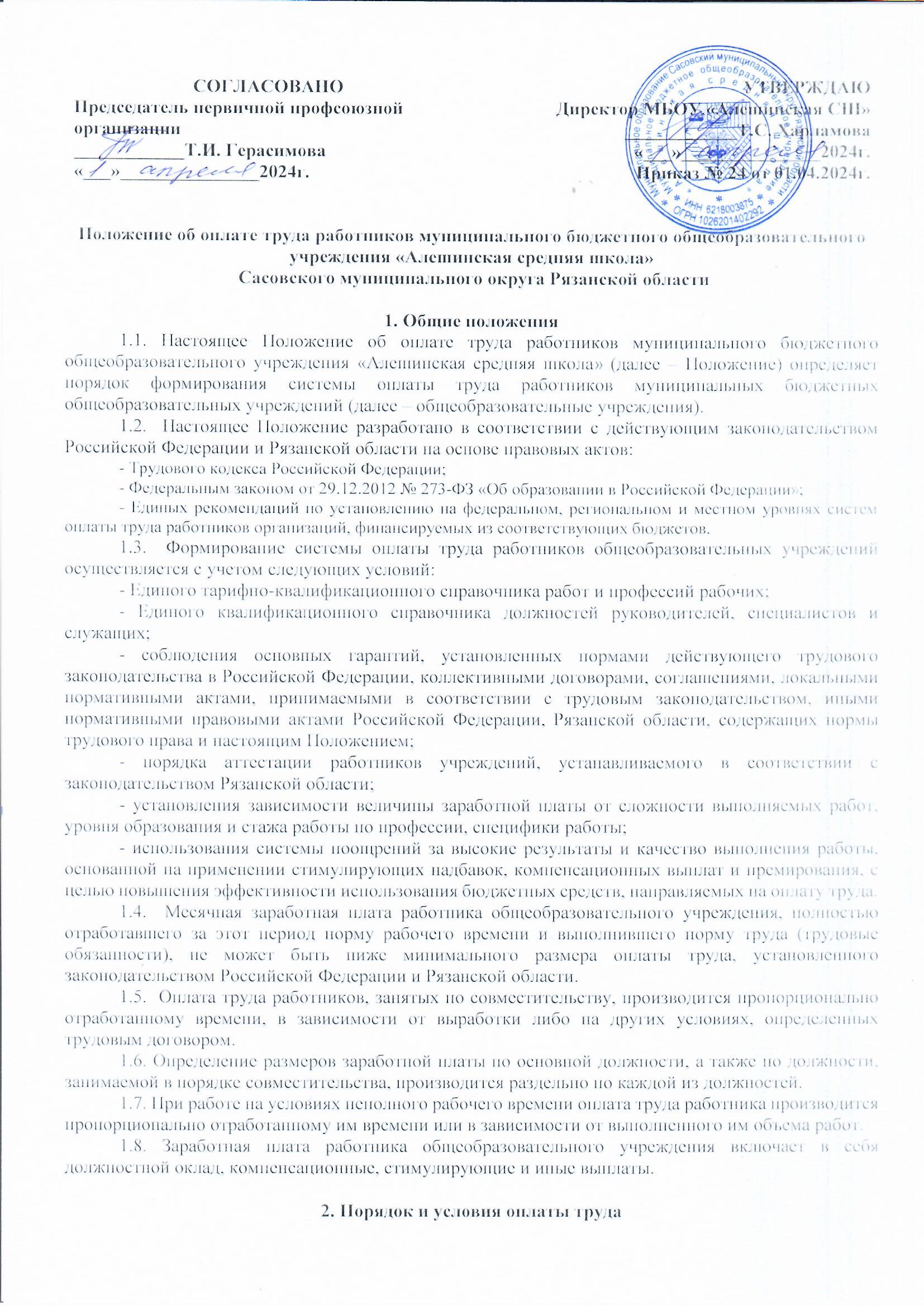 2.1. Основные условия оплаты труда2.1.1. Положение об оплате труда работников общеобразовательных учреждений включает в себя:- размеры должностных окладов (ставок) (далее – должностные оклады) работников учреждений, по профессиональным квалификационным группам (далее - ПКГ);-  размеры повышающих коэффициентов к должностным окладам (ставкам);-  выплаты стимулирующего характера в соответствии с перечнем видов выплат стимулирующего характера, за счет всех источников финансирования и критерии их установления;-  наименование, условия осуществления и размеры выплат компенсационного характера работников учреждений в соответствии с рекомендуемым перечнем видов выплат компенсационного характера.2.1.2.  Фонд оплаты труда работников учреждений формируется на календарный год, исходя из объема бюджетного финансирования (с учетом средств от предпринимательской  и иной приносящей доход деятельности, направленных учреждением на оплату труда работников).2.1.3.  Размеры должностных окладов (ставок) работников учреждений устанавливаются руководителем учреждения на основе отнесения должностей к соответствующим ПКГ (в соответствии с требованиями к профессиональной подготовке и уровню квалификации, которые необходимы для осуществления соответствующей профессиональной деятельности, с учетом сложности и объема выполняемой работы).2.1.4. Работникам учреждений устанавливаются повышающие коэффициенты к должностным окладам (ставкам).Применение повышающих коэффициентов к должностным окладам (ставкам) не образует новые должностные оклады (ставки) и не учитывается при начислении иных стимулирующих и компенсационных выплат.Размер выплат по повышающим коэффициентам к должностному окладу (ставке) определяется путем умножения размера должностного оклада (ставки) работника учреждения на величину повышающего коэффициента по соответствующему квалификационному уровню ПКГ.Размер оплаты труда работников учреждений определяется путем суммирования должностного оклада (ставки) и выплат стимулирующего и компенсационного характера, устанавливаемых работнику учреждения.2.1.5. Повышающий коэффициент специфики.Повышающий коэффициент специфики - величина повышения, применяемая к должностному окладу (ставке), обеспечивающая оплату труда в повышенном размере работникам в отдельных учреждениях, а также иным выплатам, предусмотренным Трудовым кодексом Российской Федерации.2.1.6. Работникам учреждения с учетом их профессиональной подготовки, сложности, важности выполняемой работы, степени самостоятельности и ответственности при выполнении поставленных задач, опыта, стажа работы и других факторов могут устанавливаться персональные повышающие коэффициенты к должностным окладам.Персональный повышающий коэффициент может устанавливаться  на период выполнения работ или других факторов.Решение о введении соответствующих персональных повышающих коэффициентов принимается руководителем персонально в отношении конкретного работника при наличии финансовых средств на обеспечение указанных выплат. Применение персонального повышающего коэффициента к должностному окладу определяется путем умножения должностного оклада работника на персональный  повышающий  коэффициент. 2.1.7. При нарушении работодателем установленного срока соответственно выплаты заработной платы, оплаты отпуска, выплат при увольнении и (или) других выплат, причитающихся работнику, работодатель обязан выплатить их с уплатой процентов (денежной компенсации) в размере не ниже одной сто пятидесятой действующей в это время ключевой ставки Центрального банка Российский Федерации от начисленных, но не выплаченных в срок сумм и (или) не начисленных своевременно сумм в случае, если вступившим в законную силу решением суда было признано право работника на получение не начисленных сумм, за каждый день задержки, начиная со дня, следующего за днем, в который эти суммы должны были быть выплачены при своевременном их начислении в соответствии с трудовым законодательством и иными нормативными правовыми актами, содержащими нормы трудового права, коллективным договором, соглашением, локальным нормативным актом, трудовым договором, по день фактического расчета включительно. При неполной выплате в установленный срок заработной платы и (или) других выплат, причитающихся работнику, размер процентов (денежной компенсации)  исчисляется из фактически не выплаченных в срок сумм.  2.2.  Порядок и условия оплаты труда  учебно-вспомогательного персонала2.2.1. Размеры должностных окладов работников общеобразовательных учреждений, занимающих должности работников учебно-вспомогательного персонала (далее - учебно-вспомогательный персонал), устанавливаются на основе отнесения занимаемых ими должностей к профессиональным квалификационным группам в соответствии с приказом Минздравсоцразвития России от 5 мая .  № 216н «Об утверждении профессиональных квалификационных групп должностей работников образования» (размеры должностных окладов приведены в приложении 1 к настоящему Положению).2.2.2. Учебно-вспомогательному персоналу устанавливаются следующие повышающие коэффициенты к должностным окладам:- по занимаемой должности (повышающий коэффициент приведён в приложении 1 к настоящему Положению);- за специфику работы в образовательном учреждении (в соответствии с пунктом 2.1.5 Положения);-  персональный повышающий коэффициент.2.3. Порядок и условия оплаты труда педагогических работников2.3.1. Размеры должностных окладов работников общеобразовательных учреждений, занимающих должности педагогических работников (далее - педагогические работники), устанавливаются на основе отнесения занимаемых ими должностей к четырем квалификационным уровням профессиональной квалификационной группы педагогических работников в соответствии с приказом Министерства здравоохранения и социального развития Российской Федерации     от 5 мая . № 216н «Об утверждении профессиональных квалификационных групп должностей работников образования» (размеры должностных окладов приведены в приложении 2 к настоящему Положению).2.3.2. Педагогическим работникам учреждения устанавливаются следующие повышающие коэффициенты к должностным окладам:- по занимаемой должности (повышающий коэффициент приведён в приложении 2 к настоящему Положению);- за квалификационную категорию;- за уровень образования;- за специфику работы в учреждении (в соответствии с пунктом 2.1.5 Положения)- за стаж педагогической работы;- персональный повышающий коэффициент.Размер повышающих коэффициентов к должностному окладу (ставке) педагогических работников по уровню образования, за стаж работы, за квалификационную категорию:Педагогическим работникам учреждений, имеющим квалификационную категорию коэффициент к должностному окладу за стаж работы не применяется.2.4. Порядок и условия оплаты труда работников, занимающих общеотраслевые должности специалистов и служащих2.4.1. Размеры должностных окладов работников общеобразовательных учреждений, занимающих общеотраслевые должности руководителей, специалистов и служащих (далее - работники), устанавливаются на основе отнесения занимаемых ими должностей к профессиональным квалификационным группам, утвержденным приказом Минздравсоцразвития России от 29 мая . № 247н «Об утверждении профессиональных квалификационных групп общеотраслевых должностей руководителей, специалистов и служащих» (размеры должностных окладов приведены в приложении 3 к настоящему Положению).2.5.1. Специалистам и служащим устанавливаются следующие повышающие коэффициенты к должностным окладам:- по занимаемой должности (повышающий коэффициент приведён в приложении 3 к настоящему Положению); - за специфику работы в учреждении (в соответствии с пунктом 2.1.5 Положения);- персональный повышающий коэффициент;- ежемесячная надбавка за выслугу лет (устанавливается в процентах к должностному окладу дифференцированно в зависимости от продолжительности общего стажа работы) в следующих размерах (для учреждений расположенных на сельской территории):- ежемесячная надбавка за сложность, напряженность и высокие достижения в труде до 95% от должностного оклада (для учреждений расположенных на сельской территории);- ежемесячное денежное поощрение производится в процентах от должностного оклада в размере до 200 % должностного оклада по решению работодателя в пределах фонда оплаты труда (для учреждений расположенных на сельской территории).2.5. Порядок и условия оплаты труда работников рабочих профессий2.5.1.  Размеры должностных окладов профессий рабочих устанавливаются на основе отнесения занимаемых ими должностей к  профессиональным квалификационным группам, утвержденным приказом Минздравсоцразвития России от 29 мая . № 248н «Об утверждении профессиональных квалификационных групп общеотраслевых профессий рабочих» (размеры должностных окладов приведены в приложении 4 к настоящему Положению).2.5.2. Работникам учреждений профессий рабочих устанавливаются следующие повышающие коэффициенты к должностным окладам:- по занимаемой должности (повышающий коэффициент приведён в приложении 4 к настоящему Положению);- персональный повышающий коэффициент.2.6. Оплата труда медицинских работников2.6.1. Размеры должностных окладов работников общеобразовательных учреждений, относящихся к медицинским работникам, устанавливаются на основе отнесения занимаемых ими должностей к профессиональным квалификационным группам, утвержденным приказом Минздравсоцразвития России от 6 августа . № 526 «Об утверждении профессиональных квалификационных групп должностей медицинских и фармацевтических работников» (размеры должностных окладов приведены в приложении 5 к настоящему Положению).2.6.2. Медицинским работникам устанавливаются следующие повышающие коэффициенты к должностным окладам:- за стаж работы от 3 до 5 лет – 0,2;                              свыше 5 лет – 0,3;- по занимаемой должности (повышающий коэффициент приведён в приложении 5 к настоящему Положению);- за специфику работы в образовательном учреждении (в соответствии с пунктом 2.1.5 Положения);- персональный повышающий коэффициент.2.8.Порядок и условия установления выплат компенсационного характера.2.8.1. С учетом условий труда и норм действующего законодательства работникам устанавливаются выплаты компенсационного характера.2.8.2.Выплаты компенсационного характера, размеры и условия устанавливаются коллективными договорами, соглашениями, локальными нормативными актами в соответствии с трудовым законодательством и иными нормативными правовыми актами, содержащими нормы трудового права с учетом мнения представительного органа работников.2.8.3. Установление выплат компенсационного характера конкретному работнику производится на основании приказа руководителя учреждения.2.8.4. Для работников  общеобразовательных учреждений за работу в особых условиях или условиях, отклоняющихся от нормальных, могут устанавливаться следующие выплаты компенсационного характера:- выплаты работникам, занятым на тяжелых работах, работах с вредными и (или) опасными и иными особыми условиями труда;- доплата за работу в ночное время;- выплаты при выполнении работ различной квалификации;- доплата за совмещение профессий (должностей);- доплата за расширение зон обслуживания;- доплата за увеличение объема работы или исполнение обязанностей временно отсутствующего работника без освобождения от работы, определенной трудовым договором;- повышенная оплата за работу в выходные и нерабочие праздничные дни;- доплата за классное руководство; - заведованием кабинетами и мастерскими;- доплата за проверку тетрадей. 2.8.5. Размеры компенсационных выплат устанавливаются в процентном отношении (если иное не установлено законодательством Российской Федерации) к должностному окладу без учета повышающих и персональных повышающих коэффициентов. При этом размер выплат не может быть установлен ниже размеров выплат, установленных трудовым законодательством и иными нормативными правовыми актами, содержащими нормы трудового права.2.8.6. Выплаты работникам, занятым на тяжелых работах, работах с вредными и (или) опасными и иными особыми условиями труда устанавливаются в порядке, определенном законодательством Российской Федерации: а) за работу  с тяжелыми, вредными и опасными  условиями труда до 12%;б) за работу с особо тяжелыми, особо вредными и особо опасными условиями труда до 24%.  Конкретный размер доплаты работникам определяется работодателем с учетом мнения представительного органа работников либо коллективным договором, трудовым договором в зависимости от продолжительности их работы в неблагоприятных условиях труда по результатам аттестации рабочих мест.2.8.7. В учреждениях каждый час работы в ночное время (в период с 22 часов до 6 часов) оплачивается в повышенном размере не ниже 35% .2.8.8. Доплата за совмещение профессий (должностей) устанавливается работнику при совмещении им профессий (должностей). Размер доплаты и срок, на который она устанавливается, определяется по соглашению сторон трудового договора с учетом содержания и (или) объема дополнительной работы.2.8.9. Доплата за расширение зон обслуживания устанавливается работнику при расширении зон обслуживания. Размер доплаты и срок, на который она устанавливается, определяется по соглашению сторон трудового договора с учетом содержания и (или) объема дополнительной работы.2.8.10. Доплата за увеличение объема работы или исполнение обязанностей временно отсутствующего работника без освобождения от работы, определенной трудовым договором, устанавливается работнику в случае увеличения установленного ему объема работы или возложения на него обязанностей временно отсутствующего работника без освобождения от работы, определенной трудовым договором. Размер доплаты и срок, на который она устанавливается, определяется по соглашению сторон трудового договора с учетом содержания и (или) объема дополнительной работы.2.8.11.Оплата труда в выходные и нерабочие праздничные дни.Доплата за работу в выходные и нерабочие праздничные дни производится работникам, привлекавшимся к работе в выходные и нерабочие праздничные дни.Работа в выходной или нерабочий праздничный день оплачивается не менее чем в двойном размере:работникам, труд которых оплачивается по дневным и часовым тарифным ставкам, - в размере не менее двойной дневной или часовой тарифной ставки;работникам, получающим должностной оклад (ставку), - в размере не менее одинарной дневной или часовой ставки (части должностного оклада (ставки) за день или час работы) сверх должностного оклада (ставки), если работа в выходной или нерабочий праздничный день производилась в пределах месячной нормы рабочего времени, и в размере не менее двойной дневной или часовой ставки (части должностного оклада (ставки), за день или час работы) сверх оклада (должностного оклада), если работа производилась сверх месячной нормы рабочего времени.Конкретные размеры оплаты за работу в выходной или нерабочий праздничный день могут устанавливаться коллективным договором, локальным нормативным актом, принимаемым с учетом мнения представительного органа работников, трудовым договором.2.8.12. Размеры доплат  (классное руководство, заведование кабинетами и мастерскими, проверка письменных работ), устанавливаются в следующих размерах:	1) за проверку тетрадей: - русский язык 15 % от часов- литература- математика 10 % от часов- иностранный язык- начальные классы 10 % от должностного оклада2) за классное руководство: - 1 -4 классы 15 % от должностного оклада - 5-11 классы 20 % от должностного оклада3) за заведование:- специализированными кабинетами до 10 % от должностного оклада - мастерскими от    20-35 % должностного окладаВ классах с числом учащихся менее 15 человек оплата за классное руководство и проверку тетрадей производится в размере 50 % от соответствующих доплат.   2.9. Порядок и условия установления выплат  стимулирующего характера.2.9.1. Выплаты стимулирующего характера, размеры и условия их осуществления устанавливаются к должностным окладам (ставкам) работников общеобразовательных учреждений в соответствии с коллективными договорами, соглашениями, локальными нормативными актами в пределах фонда оплаты труда с учетом мнения представительного органа работников.Перечень выплат стимулирующего характера должен отвечать уставным задачам образовательного учреждения.2.9.2. Размер стимулирующей выплаты может устанавливаться как в абсолютном значении, так и в процентном отношении к должностному окладу.2.9.3. Финансирование стимулирующих выплат может осуществляться как за счет средств бюджета, так и за счет внебюджетных источников.2.9.4. Объем средств направленных на выплаты стимулирующего характера не должен превышать 30% средств направленных на оплату труда.            2.9.5. При формировании перечня стимулирующих выплат следует исходить из необходимости качественных и количественных показателей для каждой конкретной стимулирующей выплаты, при достижении которых данные выплаты производятся:- за интенсивность и высокие результаты работы;- за качество выполняемых работ;- за стаж непрерывной работы в образовательных учреждениях;- молодым специалистам;- премиальные выплаты по итогам работы.            2.9.6. Выплаты за интенсивность и высокие результаты работы, в том числе включают в себя выплаты за дополнительную работу:   - за работу, непосредственно связанную с образовательным процессом в пределах фонда оплаты труда;за работу, непосредственно не связанную с образовательным процессом в пределах фонда оплаты труда;         -победителям и лауреатам конкурса «Учитель года России» на срок  1 год, после проведения конкурса в размере 3000 рублей ежемесячно;            2.9.7. Выплата за качество выполняемых работ включает в себя следующие выплаты:            а) в размере 15 % должностного оклада:руководящим работникам и специалистам учреждений, имеющим почетные звания «Заслуженный учитель» и «Заслуженный преподаватель» СССР, Российской Федерации и союзных республик, входивших в состав СССР; руководящим работникам учреждений, имеющим другие почетные звания: «Заслуженный работник физической культуры», «Заслуженный работник культуры» и другие почетные звания СССР, Российской Федерации и союзных республик, входивших в состав СССР, установленные для работников различных отраслей, название которых начинается со слов «Народный» (за исключением "Народный учитель Российской Федерации»), «Заслуженный», при условии соответствия почетного звания профилю учреждения, а педагогических работников учреждений - при соответствии почетного звания профилю педагогической деятельности или преподаваемых дисциплин;б) в размере  20% должностного оклада:руководящим и педагогическим работникам учреждений, имеющим  звание «Почетный работник», значок «Отличник народного образования», Почетную грамоту  и Благодарность Министерства образования  Российской Федерации.Работникам учреждения, имеющим почетное звание и ученую степень, выплаты за качество выполняемых работ производятся по каждому основанию.            2.9.8. Выплаты молодым специалистам: -занимающим педагогические должности, окончившим средние специальные учебные заведения, со стажем работы до трех лет в размере 3000 рублей ежемесячно;-занимающим педагогические должности, окончившим высшие учебные заведения, со стажем работы до трех лет в размере 5000 рублей ежемесячно.            2.9.9. Выплата за стаж непрерывной работы устанавливается работникам учреждения согласно разработанному в учреждении Положению об исчислении стажа работы, дающего право на ее получение.            2.9.10.  При премировании по итогам работы (за месяц, квартал, год) учитываются:- инициатива, творчество и применение в работе современных форм и методов организации труда;- выполнение порученной работы, связанной с обеспечением рабочего процесса или уставной деятельности учреждения;- достижение высоких результатов в работе в соответствующий период;- качественная подготовка и своевременная сдача отчетности;- участие в инновационной деятельности;- участие в соответствующем периоде в выполнении важных работ, мероприятий.            Выплаты премиального характера устанавливаются приказом руководителя учреждения.  2.9.11. Иные  выплаты устанавливаются коллективными договорами, соглашениями, локальными нормативными актами учреждений с учетом мнения представительного органа работников.3. Другие вопросы оплаты труда работников  учреждений.3.1. Работникам Учреждения может выплачиваться единовременное поощрение, в том числе:- к юбилейным датам (50 лет; 55 лет; 60 лет; 65 лет)  в размере должностного оклада;- в связи с праздничными датами 8 марта – женщинам, 23 февраля – мужчинам, и иными праздничными датами;- педагогическим работникам при выходе на пенсию по старости в размере 5000 рублей единовременно при увольнении.Размеры и условия осуществления указанных выплат определяются локальными нормативными актами учреждения и (или) коллективным договором в пределах средств фонда оплаты труда.3.2. Материальная помощь работникам учреждения может выплачиваться как за счет средств, предусмотренных в фонде оплаты труда работников учреждения на стимулирующие выплаты, так и за счет экономии по фонду оплаты труда.4. Исчисление стажа 4.1. Основным документом для определения стажа педагогической работы является трудовая книжка.Стаж педагогической работы, не подтвержденный записями в трудовой книжке, может быть установлен на основании надлежаще оформленных справок за подписью руководителей соответствующих учреждений, скрепленных печатью, выданных на основании документов, подтверждающих стаж работы по специальности (приказы, послужные и тарификационные списки, книги учета личного состава, табельные книги, архивные описи и т.д.). 4.2. В стаж педагогической работы засчитывается:- педагогическая, руководящая и методическая работа в общеобразовательных и других учреждениях в соответствии со Списком должностей учреждений, работа в которых засчитывается в стаж работы, дающий право на досрочное назначение страховой пенсии по старости лицам, осуществлявшим педагогическую деятельность в учреждениях для детей, в соответствии с Федеральным закона от 28.12.2013 № 400 - ФЗ «О страховых пенсиях».- время работы соответствующее порядку зачета в педагогический стаж времени работы в отдельных учреждениях, а также времени обучения в учреждениях высшего и среднего профессионального образования и службы в вооруженных силах СССР и Российской Федерации производится в соответствии с Приложением 6 к настоящему Положению.Приложение 1 к Положению об оплате труда работников муниципального бюджетного общеобразовательного учреждения «Алешинская средняя школа»Размеры должностных окладов, повышающих коэффициентов по занимаемой должности учебно-вспомогательного персоналаПриложение 2 к Положению об оплате труда работников муниципального бюджетного общеобразовательного учреждения «Алешинская средняя школа»Размеры должностных окладов, повышающих коэффициентов по занимаемой должности педагогических работниковПриложение 3 к Положению об оплате труда работников муниципального бюджетного общеобразовательного учреждения «Алешинская средняя школа»Размеры должностных окладов, повышающих коэффициентов по занимаемой должности работников, занимающих общеотраслевые должности специалистов и служащихПриложение 4 к Положению об оплате труда работников муниципального бюджетного общеобразовательного учреждения «Алешинская средняя школа»Размеры должностных окладов, повышающих коэффициентов по занимаемой должности профессий рабочихПриложение 5 к Положению об оплате труда работников муниципального бюджетного общеобразовательного учреждения «Алешинская средняя школа»Размеры должностных окладов, повышающих коэффициентов по занимаемой должности медицинских работниковПриложение 6 к Положению об оплате труда работников муниципального бюджетного общеобразовательного учреждения «Алешинская средняя школа»ПОРЯДОКЗАЧЕТА В ПЕДАГОГИЧЕСКИЙ СТАЖ ВРЕМЕНИ РАБОТЫ В ОТДЕЛЬНЫХ УЧРЕЖДЕНИЯХ (ОРГАНИЗАЦИЯХ) <*>, А ТАКЖЕ ВРЕМЕНИ ОБУЧЕНИЯ В УЧРЕЖДЕНИЯХ ВЫСШЕГО И СРЕДНЕГО ПРОФЕССИОНАЛЬНОГО ОБРАЗОВАНИЯ И СЛУЖБЫ В ВООРУЖЕННЫХ СИЛАХ СССР И РОССИЙСКОЙ ФЕДЕРАЦИИ<*> Под организацией понимаются предприятия, учреждения и организации независимо от формы собственности и подчиненности.1. Педагогическим работникам в стаж педагогической работы засчитывается без всяких условий и ограничений:1.1. Время нахождения на военной службе по контракту из расчета один день военной службы за один день работы, а время нахождения на военной службе по призыву (в том числе офицеров, призванных на военную службу в соответствии с указом Президента Российской Федерации) - один день военной службы за два дня работы.1.2. Время работы в должности заведующего фильмотекой и методиста фильмотеки.2. Педагогическим работникам в стаж педагогической работы засчитываются следующие периоды времени при условии, если этим периодам, взятым как в отдельности, так и в совокупности, непосредственно предшествовала и за ними непосредственно следовала педагогическая деятельность:2.1. Время службы в Вооруженных Силах СССР и Российской Федерации на должностях офицерского, сержантского, старшинского состава, прапорщиков и мичманов (в том числе в войсках МВД России, в войсках и органах безопасности), кроме периодов, предусмотренных в пункте 1.1.2.2. Время работы на руководящих, инспекторских, инструкторских и других должностях специалистов в аппаратах территориальных организаций (комитетах, советах) Профсоюза работников народного образования и науки РФ (просвещения, высшей школы и научных учреждений); на выборных должностях в профсоюзных органах; на инструкторских и методических должностях в педагогических обществах и правлениях детского фонда; в должности директора (заведующего) дома учителя (работника народного образования, профтехобразования); комиссиях по делам несовершеннолетних и защите их прав или в отделах социально-правовой охраны несовершеннолетних, в подразделениях по предупреждению правонарушений (инспекциях по делам несовершеннолетних, детских комнатах милиции) органов внутренних дел.2.3. Время обучения (по очной форме) в аспирантуре, учреждениях высшего и среднего профессионального образования, имеющих государственную аккредитацию.3. В стаж педагогической работы отдельных категорий педагогических работников помимо периодов, предусмотренных пунктами 1 и 2 настоящего порядка, засчитывается время работы в организациях и время службы в Вооруженных Силах СССР и Российской Федерации по специальности (профессии), соответствующей профилю работы в образовательном учреждении или профилю преподаваемого предмета (курса, дисциплины, кружка):- преподавателям-организаторам (основ безопасности жизнедеятельности, допризывной подготовки); - учителям и преподавателям физвоспитания, руководителям физического воспитания, инструкторам по физкультуре, инструкторам-методистам (старшим инструкторам-методистам), тренерам-преподавателям (старшим тренерам-преподавателям);- учителям, преподавателям трудового (профессионального) обучения, технологии, черчения, изобразительного искусства, информатики, специальных дисциплин, в том числе специальных дисциплин общеобразовательных учреждений (классов) с углубленным изучением отдельных предметов;- педагогам дополнительного образования;- педагогическим работникам экспериментальных общеобразовательных учреждений;- педагогам-психологам;- методистам;- учителям музыки, музыкальным руководителям, концертмейстерам.4. Право решать конкретные вопросы о соответствии работы в учреждениях, организациях и службы в Вооруженных Силах СССР и Российской Федерации профилю работы, преподаваемого предмета (курса, дисциплины, кружка) предоставляется руководителю образовательного учреждения с учетом мнения представительного органа работников.5. Время работы в должностях помощника воспитателя и младшего воспитателя засчитывается в стаж педагогической работы при условии, если в период работы на этих должностях работник имел педагогическое образование или обучался в учреждении высшего или среднего профессионального (педагогического) образования.7. Работникам учреждений и организаций время педагогической работы в общеобразовательных учреждениях, выполняемой помимо основной работы на условиях почасовой оплаты, включается в педагогический стаж, если ее объем (в одном или нескольких общеобразовательных учреждениях) составляет не менее 180 часов в учебном году.При этом в педагогический стаж засчитываются только те месяцы, в течение которых выполнялась педагогическая работа.8. В случаях уменьшения стажа педагогической работы, исчисленного в соответствии с настоящим порядком, по сравнению со стажем, исчисленным по ранее действовавшим инструкциям, за работниками сохраняется ранее установленный стаж педагогической работы.Кроме того, если педагогическим работникам в период применения ранее действующих инструкций могли быть включены в педагогический стаж те или иные периоды деятельности, но по каким-либо причинам они не были учтены, то за работниками сохраняется право на включение их в педагогический стаж в ранее установленном порядке.Перечень условий для повышения должностных окладов, а также виды работ, за которые применяется коэффициент специфики(для учреждений расположенных на сельской территории)Размеры коэффициентов121. Специалистам и руководящим работникам за работу в образовательных организациях, расположенных в сельской местности, рабочих посёлках и посёлках городского типа0,252. Учителям и другим педагогическим работникам за индивидуальное обучение на дому на основании медицинского заключения детей, имеющих ограниченные возможности здоровья0,23. Учителям, реализующим адаптированные образовательные программы в классе0,1                                                              Наименование  
коэффициентаОснование для повышения    
величины должностного оклада (ставки)Размеры коэффициентовКоэффициент      
уровня           
образованияВысшее профессиональное образование0,07Коэффициент      
уровня           
образованияСреднее специальное образованиеХКоэффициент      
стажа работыСтаж работы более 15 лет0, 47Коэффициент      
стажа работыСтаж работы от 10 до 15 лет0, 37Коэффициент      
стажа работыСтаж работы от 5 до 10 лет0, 27Коэффициент      
стажа работыСтаж работы от 2 до 5 лет0,17Коэффициент      
стажа работыСтаж работы от 0 до 2 летХКоэффициент      
за квалификационную категориюКвалификационная категория:                        первая категориявысшая категория0,770,92при стаже работыот 3 до 8 лет –свыше 8 до 13 лет –свыше 13 до 18 лет –свыше 18 до 23 лет –свыше 23 лет –(%)1015202530Квалификационный уровеньКоэффициент в зависимости     от занимаемой должностиДолжности, отнесенные к квалификационным уровнямПрофессиональная     квалификационная     группа     должностей    учебно-вспомогательного персонала первого уровня4827 рублей (для учреждений расположенных на городской территории);                     5712 рублей (для учреждений расположенных на сельской территории)Профессиональная     квалификационная     группа     должностей    учебно-вспомогательного персонала первого уровня4827 рублей (для учреждений расположенных на городской территории);                     5712 рублей (для учреждений расположенных на сельской территории)Профессиональная     квалификационная     группа     должностей    учебно-вспомогательного персонала первого уровня4827 рублей (для учреждений расположенных на городской территории);                     5712 рублей (для учреждений расположенных на сельской территории)1 квалификационный уровеньхВожатый, секретарь учебной части, педагог-библиотекарьПрофессиональная     квалификационная     группа     должностей    учебно-вспомогательного персонала второго уровня 5049 рублей (для учреждений расположенных на городской территории);                     5712 рублей (для учреждений расположенных на сельской территории)Профессиональная     квалификационная     группа     должностей    учебно-вспомогательного персонала второго уровня 5049 рублей (для учреждений расположенных на городской территории);                     5712 рублей (для учреждений расположенных на сельской территории)Профессиональная     квалификационная     группа     должностей    учебно-вспомогательного персонала второго уровня 5049 рублей (для учреждений расположенных на городской территории);                     5712 рублей (для учреждений расположенных на сельской территории)1 квалификационный уровеньхДежурный по режиму; младший воспитатель2 квалификационный уровень0,11Диспетчер образовательного учреждения; старший дежурный по режимуКвалификационный уровеньДолжности, отнесенные к квалификационным уровнямКоэффициент в зависимости от занимаемой должности123Профессиональная квалификационная группа должностей педагогических работников, должностной оклад (ставка) 9000 рублей (для учреждений расположенных на городской территории);                     9415 рублей (для учреждений расположенных на сельской территории)Профессиональная квалификационная группа должностей педагогических работников, должностной оклад (ставка) 9000 рублей (для учреждений расположенных на городской территории);                     9415 рублей (для учреждений расположенных на сельской территории)Профессиональная квалификационная группа должностей педагогических работников, должностной оклад (ставка) 9000 рублей (для учреждений расположенных на городской территории);                     9415 рублей (для учреждений расположенных на сельской территории)1 квалификационный уровеньИнструктор по труду, инструктор по физической культуре, музыкальный руководитель, старший вожатыйх2 квалификационный уровеньИнструктор-методист; концертмейстер; педагог дополнительного образования; педагог-организатор, социальный педагог, тренер-преподаватель0,023 квалификационный уровеньмастер производственного обучения; методист; педагог-психолог, воспитатель0,034 квалификационный уровеньПреподаватель; преподаватель-организатор основ безопасности жизнедеятельности; физического воспитания, руководитель физического воспитания; старший методист; учитель; учитель-дефектолог; учитель-логопед (логопед); тьютор; классный воспитатель0,05Квалификационный уровеньКоэффициент в зависимости от занимаемой должности Должности, отнесенные к квалификационным уровнямн/п1231.Профессиональная квалификационная группа «Общеотраслевые должности служащих первого уровня», должностной оклад (ставка) 5519 рублей (для учреждений расположенных на городской территории);5712 рублей (для учреждений расположенных на сельской территории)Профессиональная квалификационная группа «Общеотраслевые должности служащих первого уровня», должностной оклад (ставка) 5519 рублей (для учреждений расположенных на городской территории);5712 рублей (для учреждений расположенных на сельской территории)Профессиональная квалификационная группа «Общеотраслевые должности служащих первого уровня», должностной оклад (ставка) 5519 рублей (для учреждений расположенных на городской территории);5712 рублей (для учреждений расположенных на сельской территории)1.11 квалификационный уровеньхДелопроизводитель, калькулятор, кассир, секретарь – машинистка, секретарь1.22 квалификационный уровень0,05Должности служащих первого квалификационного уровня, по которым может устанавливаться производное должностное наименование «старший»2.Профессиональная квалификационная группа «Общеотраслевые должности служащих второго уровня», должностной оклад (ставка) 
6268 рублей (для учреждений расположенных на городской территории);5712 рублей (для учреждений расположенных на сельской территории)Профессиональная квалификационная группа «Общеотраслевые должности служащих второго уровня», должностной оклад (ставка) 
6268 рублей (для учреждений расположенных на городской территории);5712 рублей (для учреждений расположенных на сельской территории)Профессиональная квалификационная группа «Общеотраслевые должности служащих второго уровня», должностной оклад (ставка) 
6268 рублей (для учреждений расположенных на городской территории);5712 рублей (для учреждений расположенных на сельской территории)2.11 квалификационный уровеньхИнспектор по кадрам, лаборант, старший лаборант, техник-программист, техник-технолог, библиотекарь2.22 квалификационный уровень0,11Заведующий канцелярией,  заведующий складом, заведующий хозяйством.Должности служащих первого квалификационного уровня, по которым может устанавливаться производное должностное наименование «старший».Должности служащих первого квалификационного уровня, по которым может устанавливаться 2 внутридолжностная категория.2.33 квалификационный уровень0,79Заведующий библиотекой, заведующий производством (шеф-повар), заведующий столовой, заведующий  теплицей. Начальник хозяйственного отдела. Должности служащих первого квалификационного уровня, по которым может устанавливаться 1 внутридолжностная категория.2.44 квалификационный уровень0,96Должности служащих первого квалификационного уровня, по которым может устанавливаться производное должностное наименование «ведущий».3.Профессиональная квалификационная группа «Общеотраслевые должности служащих третьего уровня» должностной оклад (ставка) 6525 рублей (для учреждений расположенных на городской территории);5712 рублей (для учреждений расположенных на сельской территории)Профессиональная квалификационная группа «Общеотраслевые должности служащих третьего уровня» должностной оклад (ставка) 6525 рублей (для учреждений расположенных на городской территории);5712 рублей (для учреждений расположенных на сельской территории)Профессиональная квалификационная группа «Общеотраслевые должности служащих третьего уровня» должностной оклад (ставка) 6525 рублей (для учреждений расположенных на городской территории);5712 рублей (для учреждений расположенных на сельской территории)3.11 квалификационный уровеньхИнженер по охране труда и технике безопасности, инженер - программист (программист), инженер-технолог(технолог), экономист.3.22 квалификационный уровень0,33Должности служащих первого квалификационного уровня, по которым устанавливается 2 внутридолжностная категория.3.33 квалификационный уровень0,46Должности служащих первого квалификационного уровня, по которым устанавливается 1 внутридолжностная категория3.44 квалификационный уровень0,87Должности служащих первого квалификационного уровня, по которым может устанавливаться производное наименование «ведущий»Должностные оклады23Профессиональная квалификационная группа "Общеотраслевые профессии рабочих первого уровня" 4469 рублей (для учреждений расположенных на городской территории);5712 рублей (для учреждений расположенных на сельской территории)Профессиональная квалификационная группа "Общеотраслевые профессии рабочих первого уровня" 4469 рублей (для учреждений расположенных на городской территории);5712 рублей (для учреждений расположенных на сельской территории)Профессиональная квалификационная группа "Общеотраслевые профессии рабочих первого уровня" 4469 рублей (для учреждений расположенных на городской территории);5712 рублей (для учреждений расположенных на сельской территории)1квалификационный уровеньх - 1 квалификационный разряд;0,04- 2 квалификационный разряд;0,09 - 3 квалификационный разряд;Наименования профессий рабочих, по которым предусмотрено присвоение 1, 2 и 3 квалификационных разрядов в соответствии с Единым тарифно-квалификационным справочником работ и профессий рабочих, выпуск 1, раздел "Профессии рабочих, общие для всех отраслей народного хозяйства", общероссийским классификатором профессий рабочих, должностей служащих и тарифных разрядов (далее - ОКПДТР)2квалификационный уровень0,142Профессии рабочих, отнесенные к первому квалификационному уровню, при выполнении работ по профессии с производным наименованием "старший" (старший по смене)Профессиональная квалификационная группа "Общеотраслевые профессии рабочих второго уровня"5049 рублей (для учреждений расположенных на городской территории);5712 рублей (для учреждений расположенных на сельской территории)Профессиональная квалификационная группа "Общеотраслевые профессии рабочих второго уровня"5049 рублей (для учреждений расположенных на городской территории);5712 рублей (для учреждений расположенных на сельской территории)Профессиональная квалификационная группа "Общеотраслевые профессии рабочих второго уровня"5049 рублей (для учреждений расположенных на городской территории);5712 рублей (для учреждений расположенных на сельской территории)1квалификационный уровеньх – 4квалификационный разряд;0,11  -5 квалификационный разряд;Наименования профессий рабочих, по которым предусмотрено присвоение 4 и 5 квалификационных разрядов в соответствии с Единым тарифно-квалификационным справочником работ и профессий рабочих, выпуск 1, раздел "Профессии рабочих, общие для всех отраслей народного хозяйства", ОКПДТР2квалификационный уровень0,23 -6 квалификационный разряд;0,35 - 7 квалификационный разряд;Наименования профессий рабочих, по которым предусмотрено присвоение 6 и 7 квалификационных разрядов в соответствии с Единым тарифно-квалификационным справочником работ и профессий рабочих, выпуск 1, раздел "Профессии рабочих, общие для всех отраслей народного хозяйства", ОКПДТР3квалификационный уровень0,49Наименования профессий рабочих, по которым предусмотрено присвоение 8 квалификационного разряда в соответствии с Единым тарифно-квалификационным справочником работ и профессий рабочих, выпуск 1, раздел "Профессии рабочих, общие для всех отраслей народного хозяйства", ОКПДТР4квалификационный уровень0,63 - 0,79Наименования профессий рабочих, предусмотренных 1-3 квалификационными уровнями настоящей профессиональной квалификационной группы, выполняющих важные (особо важные) и ответственныеКвалификационный уровеньДолжности, отнесенные к квалификационным уровнямКоэффициент в зависимости от занимаемой должностиПрофессиональная квалификационная группа "Средний медицинский и фармацевтический персонал" должностной оклад (ставка) 6000 рублей (для учреждений расположенных на городской территории)Профессиональная квалификационная группа "Средний медицинский и фармацевтический персонал" должностной оклад (ставка) 6000 рублей (для учреждений расположенных на городской территории)Профессиональная квалификационная группа "Средний медицинский и фармацевтический персонал" должностной оклад (ставка) 6000 рублей (для учреждений расположенных на городской территории)3 квалификационный уровеньМедицинская сестра- вторая категория- первая категория- высшая категория0,10,20,3Старшая медицинская сестра0,45070 рублей (для учреждений расположенных на сельской территории)5070 рублей (для учреждений расположенных на сельской территории)5070 рублей (для учреждений расположенных на сельской территории)3 квалификационный уровеньМедицинская сестра- вторая категория- первая категория- высшая категория0,090,300,43